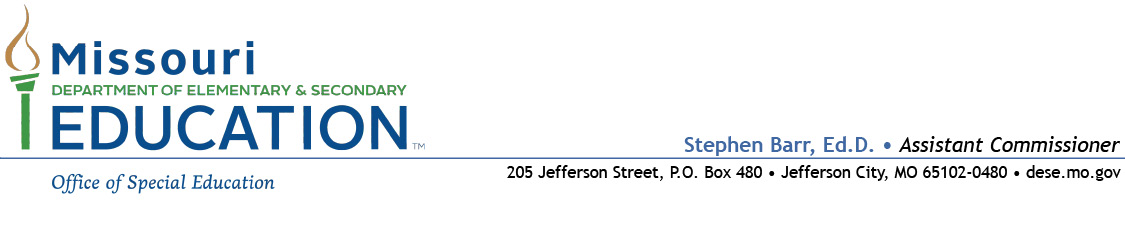 MMD SUMMIT INVOICEMAY 13-14, 2019
Dear MMD Summit Attendee,Please use the attached form to claim reimbursement for attendance at the MMD Summit on May 13-14 in Branson, MO. The district/LEA may claim mileage at $0.37 per mile, lodging up to $109 per night, dinner at $23 per person, and lunch at $14 per person. In order to seek reimbursement, the district/LEA must complete a column for each attendee in the tables on the attached form. In addition, the district/LEA must include map quest verification of miles and a receipt for lodging with this invoice.After the conference, please submit this invoice form to: DESE.GrantInvoices@dese.mo.gov  along with a copy of your hotel receipt. The district/LEA must submit all invoices by May 31, 2019.Payment will be made in the monthly school payment under “MMD/DCI” revenue code 5437. Since these are federal funds, the district must identify in its financial accounts the following information:The district must code these expenditures paid with IDEA Part B funds with a source code 4, project code 43708. However, please be sure not to include these expenditures in the MMD invoice at the end of the year. If you have any questions, please contact Thea Scott at thea.scott@dese.mo.gov.  MMD SUMMIT INVOICEMAY 13-14, 2019IDEA Special Education Federal fundsCFDA Title and Number84.027A, Special Education-Grants to StatesFederal Award Identification Number (FAIN)H027A180040Fiscal Year of the AwardFY19Name of the Federal AgencyU.S. Department of EducationName of the Pass-Through EntityMO Department of Elementary and Secondary EducationProject Code43708District Name:District Code: Attendee Name(s):Mileage (.37 per mile):Lunch ($14 per person):Dinner ($23 per person):Lodging ($109/night):Total: Attendee Name(s):Mileage (.37 per mile):Lunch ($14 per person):Dinner ($23 per person):Lodging ($109/night):Total: Attendee Name(s):Mileage (.37 per mile):Lunch ($14 per person):Dinner ($23 per person):Lodging ($109/night):Total: GRAND TOTAL: 